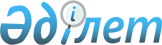 О некоторых вопросах Министерства индустрии и новых технологий Республики КазахстанПостановление Правительства Республики Казахстан от 26 февраля 2013 года № 186

      В целях реализации указов Президента Республики Казахстан от 29 октября 2012 года № 410 «Об утверждении Типового положения государственного органа Республики Казахстан» и от 16 января 2013 года № 466 «О дальнейшем совершенствовании системы государственного управления Республики Казахстан» Правительство Республики Казахстан ПОСТАНОВЛЯЕТ:



      1. Образовать Комитет по атомной энергии Министерства индустрии и новых технологий Республики Казахстан.



      2. Переименовать:



      1) Республиканское государственное предприятие на праве хозяйственного ведения «Национальный ядерный центр Республики Казахстан» Агентства Республики Казахстан по атомной энергии в Республиканское государственное предприятие на праве хозяйственного ведения «Национальный ядерный центр Республики Казахстан» Комитета по атомной энергии Министерства индустрии и новых технологий Республики Казахстан;



      2) Республиканское государственное предприятие на праве хозяйственного ведения «Институт ядерной физики» Агентства Республики Казахстан по атомной энергии в Республиканское государственное предприятие на праве хозяйственного ведения «Институт ядерной физики» Комитета по атомной энергии Министерства индустрии и новых технологий Республики Казахстан;



      3) Республиканское государственное предприятие на праве хозяйственного ведения «Институт геофизических исследований» Агентства Республики Казахстан по атомной энергии в Республиканское государственное предприятие на праве хозяйственного ведения «Институт геофизических исследований» Комитета по атомной энергии Министерства индустрии и новых технологий Республики Казахстан.



      3. Утвердить прилагаемые изменения и дополнения, которые вносятся в некоторые решения Правительства Республики Казахстан.



      4. Комитету государственного имущества и приватизации Министерства финансов Республики Казахстан в установленном законодательством Республики Казахстан порядке:



      1) передать Комитету по атомной энергии Министерства индустрии и новых технологий Республики Казахстан права владения и пользования государственным пакетом акций акционерного общества «Парк ядерных технологий»;



      2) совместно с Министерством индустрии и новых технологий Республики Казахстан принять меры по реализации настоящего постановления.



      5. Признать утратившими силу:



      1) постановление Правительства Республики Казахстан от 9 июля 2012 года № 926 «Вопросы Агентства Республики Казахстан по атомной энергии» (САПП Республики Казахстан, 2012 г., № 62, ст. 862);



      2) пункт 4 изменений и дополнений, которые вносятся в некоторые решения Правительства Республики Казахстан, утвержденных постановлением Правительства Республики Казахстан от 12 ноября 2012 года № 1433 «Вопросы республиканских государственных предприятий Агентства Республики Казахстан по атомной энергии».



      6. Настоящее постановление вводится в действие со дня подписания и подлежит официальному опубликованию.      Премьер-Министр

      Республики Казахстан                       С. Ахметов

Утверждены          

постановлением Правительства 

Республики Казахстан    

от 26 февраля 2013 года № 186 

Изменения и дополнения, которые вносятся в некоторые решения

Правительства Республики Казахстан

      1. Утратил силу постановлением Правительства РК от 05.08.2013 № 796.



      2. В постановлении Правительства Республики Казахстан от 27 мая 1999 года № 659 «О передаче прав по владению и пользованию государственными пакетами акций и государственными долями в организациях, находящихся в республиканской собственности»:



      в перечне государственных пакетов акций и государственных долей участия в организациях республиканской собственности, право владения и пользования которыми передается отраслевым министерствам и иным государственным органам:



      в разделе «Министерству индустрии и новых технологий Республики Казахстан»:



      строку, порядковый номер 237-44, исключить;



      дополнить разделом и строкой, порядковый номер 310, следующего содержания:

      «Комитету по атомной энергии Министерства индустрии и новых технологий Республики Казахстан

      310. АО «Парк ядерных технологий».».



      3. Утратил силу постановлением Правительства РК от 19.09.2014 № 995.



      4. Утратил силу постановлением Правительства РК от 28.08.2015 № 683.

Приложение           

к постановлению Правительства

Республики Казахстан    

от 26 февраля 2013 года № 186      Сноска. Утратило силу постановлением Правительства РК от 19.09.2014 № 995.
					© 2012. РГП на ПХВ «Институт законодательства и правовой информации Республики Казахстан» Министерства юстиции Республики Казахстан
				